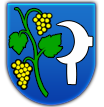 O B E C    Š E L P I C EVšeobecne záväzné nariadenie Obce Šelpice č. 1/2019o miestnom poplatku za rozvoj na území obce ŠelpiceNávrh VZN: -  vyvesený na úradnej tabuli obce: 1.3.2019				                    -  zverejnený na web stránke obce:   1.3.2019 			VZN schválené Obecným zastupiteľstvom obce Šelpice: 6.5.2019.VZN  vyvesené na úradnej tabuli obce Šelpice: 6.5.2019Všeobecne záväzné nariadenia obce Šelpice č. 1/2019 o miestnom poplatku za rozvoj.Obec Šelpice na základe ustanovenia § 4 ods. 3, písm. c) a § 6 ods. 1 zákona č. 369/1990 Zb. o obecnom zriadení v znení neskorších predpisov a v súlade s ustanovením §2 zákona č. 447/2015 Z. z. o miestnom poplatku za rozvoj a o zmene a doplnení niektorých zákonov (ďalej len „Zákon o miestnom poplatku za rozvoj“ vydáva toto Všeobecne záväzné nariadenie (ďalej len „VZN“) v nasledujúcom znení:Článok 1. Základné ustanovenia a predmet úpravy1. Týmto VZN obec Šelpice (ďalej len „obec“) podľa ustanovenia §11 ods.4 písm. d) Zákona o obecnom zriadení v spojení s § 2 Zákona o miestnom poplatku za rozvoj ustanovuje pre     k. ú. obce Šelpice pre vymedzené územie miestny poplatok za rozvoj.2. Základom poplatku za rozvoj je výmera nadzemnej časti podlahovej plochy realizovanej stavby v m2, pričom sa za podlahovú plochu nadzemnej časti stavby považuje súčet výmery všetkých miestností v nadzemných podlažiach.3. Na účely miestneho poplatku za rozvoj sa ustanovujú nasledovné  časti obce:Podľa územného plánu obce lokalita C01 – areál poľnohospodárskej výroby v transformácii na podnikateľské aktivity,Podľa územného plánu obce lokalita C03 – priemyselná zóna – plochy priemyselnej výroby a výrobných služieb,Podľa územného plánu obce lokalita C04 – priemyselná zóna – plochy priemyselnej výroby a výrobných služieb,Podľa územného plánu obce lokalita Nemečanka 2– priemyselná zóna – plochy priemyselnej výroby a výrobných služieb.4. Toto VZN určuje najmä jednotlivé sadzby poplatku podľa druhu stavieb a spresňuje niektoré      podmienky výberu a správy poplatku na území obce.5. Všetky základné pojmy a podmienky, za ktorých je obec oprávnená tento poplatok na svojom území ustanoviť sú obsiahnuté v zákone č. 447/2015 Z.z. o miestnom poplatku za rozvoj a o zmene a doplnení niektorých zákonov.Článok 2.Vznik, zánik poplatkovej povinnosti a oznamovacia povinnosťPoplatková povinnosť vzniká dňom právoplatnosti stavebného povolenia, dňom právoplatnosti rozhodnutia o povolení zmeny stavby pred jej dokončením, dňom právoplatnosti rozhodnutia o dodatočnom povolení stavby alebo dňom ohlásenia stavby stavebnému úradu.Poplatková povinnosť zaniká dňom, ktorým stavebné povolenie stratilo platnosť, ak súčasne poplatník nezačal stavbu realizovať.Ak má stavba slúžiť na viaceré účely, poplatník je povinný oznámiť obci najneskôr v deň vzniku poplatkovej povinnosti výmeru podlahovej plochy nadzemnej časti stavby podľa príslušného účelu využitia podlahovej plochy za predpokladu, že obec ustanovila rôzne sadzby poplatku za rozvoj pre stavby podľa využitia.Článok 3.PoplatníkPoplatníkom je fyzická osoba alebo právnická osoba, ktorej bolo ako stavebníkovi vydané stavebné povolenie, rozhodnutie o povolení zmeny stavby pred jej dokončením, rozhodnutie o dodatočnom povolení stavby alebo ktorá ako stavebník ohlásila stavbu stavebnému úradu.Poplatníkom nie je obec, alebo samosprávny kraj alebo štát, ktorá ako stavebník uskutočňuje stavbu na svojom území.Článok 4.Sadzobník poplatku pre vymedzené územia.Sadzba poplatku za rozvoj pre lokality uvedené v Čl. 1 k. ú. obce Šelpice  sa ustanovuje za každý začatý m2 podlahovej plochy nadzemnej časti stavby   nasledovne:priemyselné stavby a stavby využívané na skladovanie vrátane stavieb na vlastnú administratívu - vo výške 10,-€/m2,stavby na ostatné podnikanie a na zárobkovú činnosť, stavby využívané na skladovanie a administratívu súvisiacu s ostatným podnikaním a so zárobkovou činnosťou - vo výške 10,-€/m2.Článok 5.Splatnosť a spôsob platby.1. Vyrubený poplatok, ktorý nepresiahne 500,-€ je splatný naraz do 15 dní od nadobudnutia právoplatnosti rozhodnutia. V prípade presiahnutia tejto sumy môže poplatník požiadať o splátkový kalendár, ktorý bude súčasťou rozhodnutia o vyrubení poplatku. O výške splátky rozhodne obecné zastupiteľstvo.2. Poplatník  hradí poplatok do pokladnice OcÚ v prípade sumy menšej ako 300,-€. V prípade úhrady bankovým prevodom na účet obce poplatník je povinný označiť platbu dane variabilným symbolom určeným v rozhodnutí a menom daňovníka. V prípade skoršieho uhradenia dane rozdelenej  na splátky, správca dane akceptuje zníženie počtu splátok.Článok 4Spoločné a záverečné ustanoveniaVšetky ostatné podrobnosti o predmete poplatku, osobe poplatníka, základe poplatku, vzniku a zániku poplatkovej povinnosti, o spôsobe výpočtu poplatku, ako aj o vyrubení, splatnosti, platení, nároku na vrátenie poplatku a spôsobe použitia výnosov poplatku ustanovuje zákon č. 447/2015 Z.z. o miestnom poplatku za rozvoj a o zmene a doplnení niektorých zákonov, pričom toto VZN má vo vzťahu k uvedenému zákonu doplňujúci a spresňujúci charakter. Výnos z poplatku za rozvoj je príjmom rozpočtu obce.Výnos z poplatku za rozvoj použije obec v rámci kapitálových výdavkov podľa potreby v    jednotlivých častiach obce.2. Toto VZN č. 1/2019 bolo schválené uznesením Obecného zastupiteľstva obce Šelpice č.10/2019.3. VZN č.1 /2019 nadobúda účinnosť dňa 15. dňom od schválenia. 4. Týmto VZN sa ruší VZN č.1 /2018 zo dňa 17.5.2018.                                                                                         Ružena Opálková                                                                                           starostka obce